Список учащихся входящих в «ЮНАРМИЯ»Махмудов Исабек Бабаева Алина Атаев Абакар Байрамов Алислам Исаев Ислам Махмудов Адам Дадашева Илаха Пашаев Васим Шахбанов Руслан Алимирзоев Магомед Рамазанов Рамазан 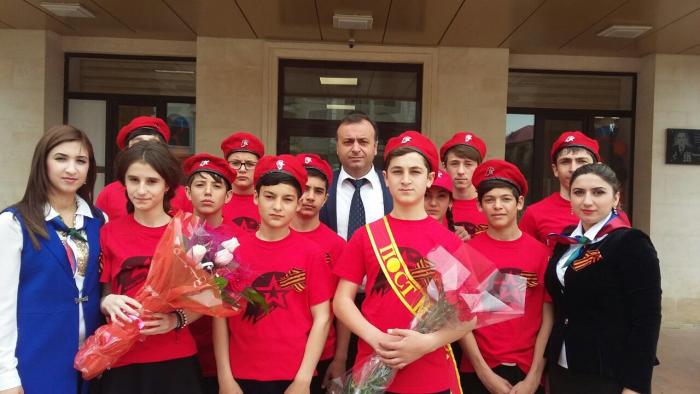 Список учащихся входящих в ЮНАРМИЮСадыкова Мадина Алиханова Регина Рзаев Алекс Исаков НеджмудинРамазанов Аслан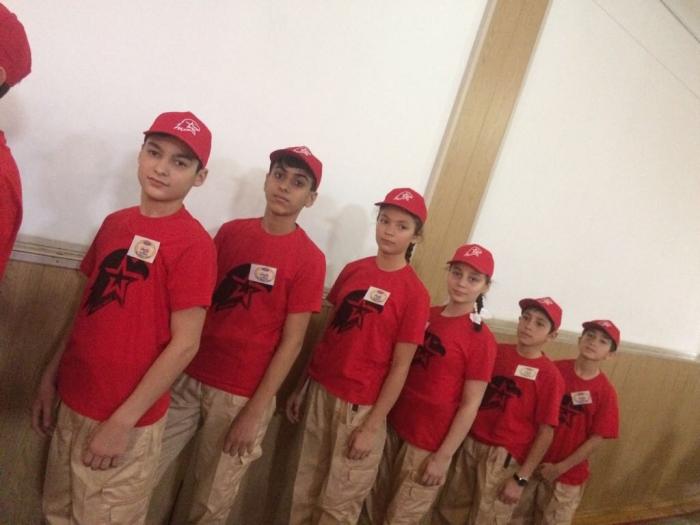 